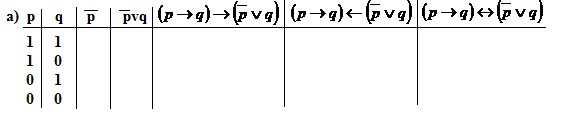 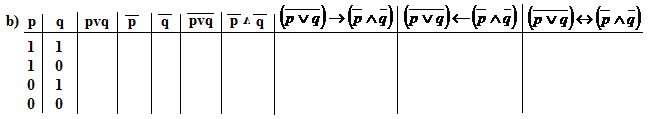 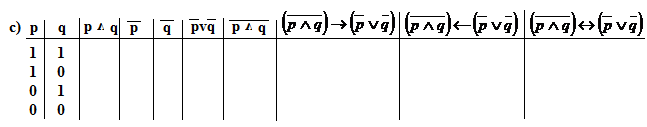 Prof. Cosma Teodora